GUVERNUL ROMÂNIEI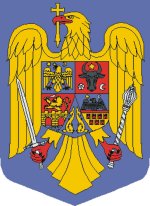 ORDONANȚĂprivind prorogarea termenului prevăzut la art. 6 din Ordonanţa Guvernului nr. 40/2006 pentru aprobarea şi finanţarea programelor multianuale prioritare de mediu şi gospodărire a apelor  În temeiul art. 108 din Constituția României, republicată, și al art. ……… din Legea nr. ………. privind abilitarea Guvernului de a emite ordonanțe,Guvernul României adoptă prezenta ordonanță.ARTICOL UNIC Ordonanța Guvernului nr. 40/2006 pentru aprobarea și finanțarea programelor multianuale prioritare de mediu și gospodărire a apelor, publicată în Monitorul Oficial al României, Partea I, nr. 707 din 17 august 2006, aprobată cu modificări și completări prin Legea nr. 61/2007, cu modificările ulterioare, se modifică după cum urmează:1. La articolul 3, alineatul 1 se modifică și va avea următorul cuprins:”(1) Fondurile necesare pentru finanțarea programelor prevăzute la art. 2  se asigură din credite interne, credite externe, instrumente structurale, bugetul de stat, și bugetele locale, prin bugetul unităților administrativ-teritoriale sau al autorităților centrale beneficiare ale programelor iar finanțarea programelor prevăzute la art. 2  lit. b) și d) se va face și din Fondul pentru mediu.”.2. Termenul prevăzut la art. 6 din Ordonanța Guvernului nr. 40/2006 pentru aprobarea și finanțarea programelor multianuale prioritare de mediu și gospodărire a apelor, publicată în Monitorul Oficial al României, Partea I, nr. 707 din 17 august 2006, aprobată cu modificări și completări prin Legea nr. 61/2007, cu modificările ulterioare, se prorogă până la data de 31 decembrie 2023.PRIM-MINISTRU FLORIN-VASILE CÎŢUNOTĂ DE FUNDAMENTARELuând în considerare cele expuse, a fost elaborat prezentul proiect de Ordonanță a Guvernului privind prorogarea termenului prevăzut la art. 6 din Ordonanţa Guvernului nr. 40/2006 pentru aprobarea şi finanţarea programelor multianuale prioritare de mediu şi gospodărire a apelor, care în forma prezentată a fost avizat de ministerele interesate şi de Consiliul Legislativ pe care îl supunem spre adoptare.MINISTRUL MEDIULUI, APELOR și PĂDURILORBARNA TÁNCZOSAVIZĂM VICEPRIM-MINISTRUHUNOR KELEMEN             MINISTRUL DEZVOLTĂRII,                                             MINISTRUL FINANȚELOR                                                                                                                                                     INTERIMARLUCRĂRILOR PUBLICE ȘI ADMINISTRAȚIEI         CSEKE ATTILA ZOLTÁN				    FLORIN-VASILE CÎŢUMINISTRUL JUSTIȚIEISTELIAN-CRISTIAN IONSECRETAR GENERAL 			         Corvin NEDELCUSECRETAR GENERAL ADJUNCT Teodor DULCEAȚĂ DIRECȚIA JURIDICĂDirector, Cristian ALEXEDIRECȚIA ECONOMICO-FINANCIARĂ Director, Dinu NICOLESCUDIRECȚIA INVESTIȚII Director Eugenia NECEAElaborat: Irena VLAD, consilier superiorSecţiunea 1 - Titlul proiectului de act normativOrdonanță a Guvernului privind prorogarea termenului prevăzut la art. 6 din Ordonanţa Guvernului nr. 40/2006 pentru aprobarea şi finanţarea programelor multianuale prioritare de mediu şi gospodărire a apelor  Secţiunea 1 - Titlul proiectului de act normativOrdonanță a Guvernului privind prorogarea termenului prevăzut la art. 6 din Ordonanţa Guvernului nr. 40/2006 pentru aprobarea şi finanţarea programelor multianuale prioritare de mediu şi gospodărire a apelor  Secţiunea 1 - Titlul proiectului de act normativOrdonanță a Guvernului privind prorogarea termenului prevăzut la art. 6 din Ordonanţa Guvernului nr. 40/2006 pentru aprobarea şi finanţarea programelor multianuale prioritare de mediu şi gospodărire a apelor  Secţiunea 1 - Titlul proiectului de act normativOrdonanță a Guvernului privind prorogarea termenului prevăzut la art. 6 din Ordonanţa Guvernului nr. 40/2006 pentru aprobarea şi finanţarea programelor multianuale prioritare de mediu şi gospodărire a apelor  Secţiunea 1 - Titlul proiectului de act normativOrdonanță a Guvernului privind prorogarea termenului prevăzut la art. 6 din Ordonanţa Guvernului nr. 40/2006 pentru aprobarea şi finanţarea programelor multianuale prioritare de mediu şi gospodărire a apelor  Secţiunea 1 - Titlul proiectului de act normativOrdonanță a Guvernului privind prorogarea termenului prevăzut la art. 6 din Ordonanţa Guvernului nr. 40/2006 pentru aprobarea şi finanţarea programelor multianuale prioritare de mediu şi gospodărire a apelor  Secţiunea 1 - Titlul proiectului de act normativOrdonanță a Guvernului privind prorogarea termenului prevăzut la art. 6 din Ordonanţa Guvernului nr. 40/2006 pentru aprobarea şi finanţarea programelor multianuale prioritare de mediu şi gospodărire a apelor  Secţiunea a 2-aMotivul emiterii prezentului act normativSecţiunea a 2-aMotivul emiterii prezentului act normativSecţiunea a 2-aMotivul emiterii prezentului act normativSecţiunea a 2-aMotivul emiterii prezentului act normativSecţiunea a 2-aMotivul emiterii prezentului act normativSecţiunea a 2-aMotivul emiterii prezentului act normativSecţiunea a 2-aMotivul emiterii prezentului act normativDescrierea situaţiei actuale                 Prin Ordonanţa Guvernului nr. 40/2006 pentru aprobarea şi finanţarea programelor multianuale prioritare de mediu şi gospodărire a apelor, aprobată cu modificări și completări prin Legea nr. 61/2007, cu modificările ulterioare a fost aprobat mecanismul de susţinere financiară a autorităţilor administraţiei publice centrale şi locale în realizarea proiectelor de investiţii cuprinse în programele multianuale prioritare de mediu şi gospodărire a apelor.              Scopul programelor multianuale prioritare este îmbunătăţirea infrastructurii de mediu în vederea îndeplinirii angajamentelor asumate de România în cadrul negocierilor de aderare la Uniunea Europeană pentru cap. 22 "Protecţia mediului înconjurător".             Fondurile necesare pentru finanţarea programelor prevăzute de Ordonanţa Guvernului nr. 40/2006, aprobate cu modificări și completări prin Legea 61/2007, cu modificările ulterioare, se asigură din credite interne, credite externe, instrumente structurale, bugetul de stat, Fondul pentru Mediu şi bugetele locale, prin bugetul unităţilor administrativ-teritoriale sau al autorităţilor centrale beneficiare ale programelor.           Cofinanţarea proiectelor de investiţii cuprinse în programele multianuale prioritare de mediu şi gospodărire a apelor se asigură de la bugetul de stat și Fondul pentru Mediu în limita sumelor aprobate anual cu această destinaţie în bugetul autorităţii publice centrale implicate.           Conform art. 3 alin (5) din actul normativ mai sus menționat, „Cuantumul finanţării de la bugetul de stat, pe proiecte de investiţii şi pe unităţi administrativ-teritoriale, se aprobă prin hotărâre a Guvernului, la propunerea autorităţii publice centrale pentru mediu şi schimbări climatice, respectiv la propunerea autorităţii publice centrale pentru dezvoltare regională şi administraţie publică, pe baza proiectelor prezentate de autorităţile administraţiei publice locale”.           Alocările de fonduri de la bugetul autorităţii publice centrale pentru protecţia mediului către bugetele locale se vor face pe bază de convenţii încheiate cu autorităţile administraţiei publice locale și contracte de finanțare din Fondul de mediu.         Convenţiile  și contractele de finanțare din Fondul de mediu vor detalia modul de finanţare, de implementare a programelor şi categoriile de cheltuieli eligibile din cadrul acestora.          Prin prelungirea perioadei de derulare se realizează toate  obiectivele din cadrul programelor multianuale prioritare de mediu şi gospodărire a apelor  asigurându-se astfel gospodărirea durabilă a resurselor de apă, satisfacerea cerințelor de apă necesare activităților socio-economice, protecția împotriva inundațiilor, asigurarea veghei hidrologice.          Programele multianuale de mediu şi gospodărire a apelor  se implementează începând cu anul 2006, pe o perioadă de 7 ani, cu posibilitatea prelungirii acesteia.           În prezent, Ministerul Mediului, Apelor și Pădurilor are în derulare un număr de 3 (trei) convenţii în cadrul programelor prevăzute la art. 2 alin. (1) lit. b), d) şi k) din Ordonanţa Guvernului nr. 40/2006, aprobată cu modificări şi completări prin Legea nr. 61/2007, cu modificările ulterioare, respectiv: "Managementul regional al deşeurilor urbane şi ecologizarea rampelor de deşeuri din judeţul Satu Mare", "Extindere şi reamenajare Parc zoologic şi de agrement Turda, judeţul Cluj" şi "Program-pilot pentru reabilitarea zonelor fierbinţi Zlatna", aflate în stadiu avansat de finalizare, realizarea investiţiilor propuse prin aceste proiecte contribuind la îndeplinirea cerinţelor impuse României prin Tratatul de aderare la Uniunea Europeană,          Modificările legislative din domeniu impun schimbări în modalitatea de abordare a gestionării deşeurilor în ceea ce priveşte colectarea, tratarea, valorificarea şi eliminarea acestora conform noii legislaţii în materie şi Strategiei naţionale de gestionare a deşeurilor.          Procedurile de acreditare a parcurilor zoologice, necesare autorizării acestora şi care nu au fost prevăzute în documentaţia iniţială, impun modificări ale normelor de securitate şi de siguranţă pentru funcţionarea parcurilor zoologice.         Necesitatea prelungirii termenului de derulare a convenţiilor apare, ca urmare a nerespectării graficelor de efectuare a plăţilor stabilite în cadrul formelor iniţiale ale acestor convenţii, din cauza finanţării anuale insuficiente şi modificărilor de soluţii. Acestea au condus la derularea unor noi proceduri de avizare în cadrul comisiilor tehnico-economice şi consiliilor interministeriale, respectiv aprobări prin hotărâri ale Guvernului.      Programele multianuale prioritare de mediu și gospodărire a apelor se bazează pe obiectivele şi priorităţile politicilor de mediu și de dezvoltare a infrastructurii ale Uniunii Europene, reflectând atât obligaţiile internaţionale ale României, cât şi interesele specifice naţionale.      Obiectivul global al programelor multianuale prioritare de mediu și gospodărire a apelor îl constituie protecția și îmbunătățirea calității mediului și a standardelor de viață în România, precum și dezvoltarea regională echilibrată a teritoriului, urmărindu-se astfel conformarea cu prevederile acquis-ului de mediu, reducerea decalajului existent între Uniunea Europeana si România cu privire la infrastructura de mediu atât din punct de vedere cantitativ cât și calitativ.        Nefinalizarea integrală a lucrărilor aferente proiectelor şi neîndeplinirea obiectivelor-ţintă, conform legislaţiei în vigoare în domeniul deşeurilor, parte asumată de România în cadrul negocierilor de aderare la Uniunea Europeană, conduce la riscul de intrare în procedura de infringement, cu efecte negative asupra bugetului de stat.       De asemenea, nefinalizarea obiectivelor de investiţii conduce la rambursarea întregii sume finanţate până în prezent de către Ministerul Mediului, Apelor și Pădurilor în cuantum de aproximativ 249 milioane lei, primăriilor şi consiliilor judeţene beneficiare ale acestor obiective, lucru ce atrage constrângeri semnificative de ordin financiar asupra bugetelor locale.        Adoptarea prezentului proiect de act normativ se impune ca urmare a realizării unor investiţii aflate în prag de finalizare, însă nefuncţionale, datorate imposibilităţii continuării finanţării prin intermediul programelor prioritare de mediu, bugetele locale ale unităţilor adminstrativ-teritoriale beneficiare neputând asigura fondurile necesare finalizării acestor investiţii.        Finanțarea programelor multianuale reprezintă contribuția Ministerului Mediului, Apelor și Pădurilor pentru realizarea obiectivelor de investiții în infrastructura de mediu pentru respectarea angajamentelor asumate de România în cadrul negocierilor de aderare la UE la Capitolul 22 "Mediu" si se realizează din bugetul Ministerului Mediului, Apelor și Pădurilor prin transferuri către unitățile administrativ teritoriale.       Ministerul Mediului, Apelor și Pădurilor are în derulare 3 convenții în cadrul programului prevăzut la art. 2 alin. (1) lit. b), d), k) din Ordonanţa Guvernului nr. 40/2006 pentru aprobarea şi finanţarea programelor multianuale prioritare de mediu şi gospodărire a apelor.               Prin Ordonanţa Guvernului nr. 40/2006 pentru aprobarea şi finanţarea programelor multianuale prioritare de mediu şi gospodărire a apelor, aprobată cu modificări și completări prin Legea nr. 61/2007, cu modificările ulterioare a fost aprobat mecanismul de susţinere financiară a autorităţilor administraţiei publice centrale şi locale în realizarea proiectelor de investiţii cuprinse în programele multianuale prioritare de mediu şi gospodărire a apelor.              Scopul programelor multianuale prioritare este îmbunătăţirea infrastructurii de mediu în vederea îndeplinirii angajamentelor asumate de România în cadrul negocierilor de aderare la Uniunea Europeană pentru cap. 22 "Protecţia mediului înconjurător".             Fondurile necesare pentru finanţarea programelor prevăzute de Ordonanţa Guvernului nr. 40/2006, aprobate cu modificări și completări prin Legea 61/2007, cu modificările ulterioare, se asigură din credite interne, credite externe, instrumente structurale, bugetul de stat, Fondul pentru Mediu şi bugetele locale, prin bugetul unităţilor administrativ-teritoriale sau al autorităţilor centrale beneficiare ale programelor.           Cofinanţarea proiectelor de investiţii cuprinse în programele multianuale prioritare de mediu şi gospodărire a apelor se asigură de la bugetul de stat și Fondul pentru Mediu în limita sumelor aprobate anual cu această destinaţie în bugetul autorităţii publice centrale implicate.           Conform art. 3 alin (5) din actul normativ mai sus menționat, „Cuantumul finanţării de la bugetul de stat, pe proiecte de investiţii şi pe unităţi administrativ-teritoriale, se aprobă prin hotărâre a Guvernului, la propunerea autorităţii publice centrale pentru mediu şi schimbări climatice, respectiv la propunerea autorităţii publice centrale pentru dezvoltare regională şi administraţie publică, pe baza proiectelor prezentate de autorităţile administraţiei publice locale”.           Alocările de fonduri de la bugetul autorităţii publice centrale pentru protecţia mediului către bugetele locale se vor face pe bază de convenţii încheiate cu autorităţile administraţiei publice locale și contracte de finanțare din Fondul de mediu.         Convenţiile  și contractele de finanțare din Fondul de mediu vor detalia modul de finanţare, de implementare a programelor şi categoriile de cheltuieli eligibile din cadrul acestora.          Prin prelungirea perioadei de derulare se realizează toate  obiectivele din cadrul programelor multianuale prioritare de mediu şi gospodărire a apelor  asigurându-se astfel gospodărirea durabilă a resurselor de apă, satisfacerea cerințelor de apă necesare activităților socio-economice, protecția împotriva inundațiilor, asigurarea veghei hidrologice.          Programele multianuale de mediu şi gospodărire a apelor  se implementează începând cu anul 2006, pe o perioadă de 7 ani, cu posibilitatea prelungirii acesteia.           În prezent, Ministerul Mediului, Apelor și Pădurilor are în derulare un număr de 3 (trei) convenţii în cadrul programelor prevăzute la art. 2 alin. (1) lit. b), d) şi k) din Ordonanţa Guvernului nr. 40/2006, aprobată cu modificări şi completări prin Legea nr. 61/2007, cu modificările ulterioare, respectiv: "Managementul regional al deşeurilor urbane şi ecologizarea rampelor de deşeuri din judeţul Satu Mare", "Extindere şi reamenajare Parc zoologic şi de agrement Turda, judeţul Cluj" şi "Program-pilot pentru reabilitarea zonelor fierbinţi Zlatna", aflate în stadiu avansat de finalizare, realizarea investiţiilor propuse prin aceste proiecte contribuind la îndeplinirea cerinţelor impuse României prin Tratatul de aderare la Uniunea Europeană,          Modificările legislative din domeniu impun schimbări în modalitatea de abordare a gestionării deşeurilor în ceea ce priveşte colectarea, tratarea, valorificarea şi eliminarea acestora conform noii legislaţii în materie şi Strategiei naţionale de gestionare a deşeurilor.          Procedurile de acreditare a parcurilor zoologice, necesare autorizării acestora şi care nu au fost prevăzute în documentaţia iniţială, impun modificări ale normelor de securitate şi de siguranţă pentru funcţionarea parcurilor zoologice.         Necesitatea prelungirii termenului de derulare a convenţiilor apare, ca urmare a nerespectării graficelor de efectuare a plăţilor stabilite în cadrul formelor iniţiale ale acestor convenţii, din cauza finanţării anuale insuficiente şi modificărilor de soluţii. Acestea au condus la derularea unor noi proceduri de avizare în cadrul comisiilor tehnico-economice şi consiliilor interministeriale, respectiv aprobări prin hotărâri ale Guvernului.      Programele multianuale prioritare de mediu și gospodărire a apelor se bazează pe obiectivele şi priorităţile politicilor de mediu și de dezvoltare a infrastructurii ale Uniunii Europene, reflectând atât obligaţiile internaţionale ale României, cât şi interesele specifice naţionale.      Obiectivul global al programelor multianuale prioritare de mediu și gospodărire a apelor îl constituie protecția și îmbunătățirea calității mediului și a standardelor de viață în România, precum și dezvoltarea regională echilibrată a teritoriului, urmărindu-se astfel conformarea cu prevederile acquis-ului de mediu, reducerea decalajului existent între Uniunea Europeana si România cu privire la infrastructura de mediu atât din punct de vedere cantitativ cât și calitativ.        Nefinalizarea integrală a lucrărilor aferente proiectelor şi neîndeplinirea obiectivelor-ţintă, conform legislaţiei în vigoare în domeniul deşeurilor, parte asumată de România în cadrul negocierilor de aderare la Uniunea Europeană, conduce la riscul de intrare în procedura de infringement, cu efecte negative asupra bugetului de stat.       De asemenea, nefinalizarea obiectivelor de investiţii conduce la rambursarea întregii sume finanţate până în prezent de către Ministerul Mediului, Apelor și Pădurilor în cuantum de aproximativ 249 milioane lei, primăriilor şi consiliilor judeţene beneficiare ale acestor obiective, lucru ce atrage constrângeri semnificative de ordin financiar asupra bugetelor locale.        Adoptarea prezentului proiect de act normativ se impune ca urmare a realizării unor investiţii aflate în prag de finalizare, însă nefuncţionale, datorate imposibilităţii continuării finanţării prin intermediul programelor prioritare de mediu, bugetele locale ale unităţilor adminstrativ-teritoriale beneficiare neputând asigura fondurile necesare finalizării acestor investiţii.        Finanțarea programelor multianuale reprezintă contribuția Ministerului Mediului, Apelor și Pădurilor pentru realizarea obiectivelor de investiții în infrastructura de mediu pentru respectarea angajamentelor asumate de România în cadrul negocierilor de aderare la UE la Capitolul 22 "Mediu" si se realizează din bugetul Ministerului Mediului, Apelor și Pădurilor prin transferuri către unitățile administrativ teritoriale.       Ministerul Mediului, Apelor și Pădurilor are în derulare 3 convenții în cadrul programului prevăzut la art. 2 alin. (1) lit. b), d), k) din Ordonanţa Guvernului nr. 40/2006 pentru aprobarea şi finanţarea programelor multianuale prioritare de mediu şi gospodărire a apelor.               Prin Ordonanţa Guvernului nr. 40/2006 pentru aprobarea şi finanţarea programelor multianuale prioritare de mediu şi gospodărire a apelor, aprobată cu modificări și completări prin Legea nr. 61/2007, cu modificările ulterioare a fost aprobat mecanismul de susţinere financiară a autorităţilor administraţiei publice centrale şi locale în realizarea proiectelor de investiţii cuprinse în programele multianuale prioritare de mediu şi gospodărire a apelor.              Scopul programelor multianuale prioritare este îmbunătăţirea infrastructurii de mediu în vederea îndeplinirii angajamentelor asumate de România în cadrul negocierilor de aderare la Uniunea Europeană pentru cap. 22 "Protecţia mediului înconjurător".             Fondurile necesare pentru finanţarea programelor prevăzute de Ordonanţa Guvernului nr. 40/2006, aprobate cu modificări și completări prin Legea 61/2007, cu modificările ulterioare, se asigură din credite interne, credite externe, instrumente structurale, bugetul de stat, Fondul pentru Mediu şi bugetele locale, prin bugetul unităţilor administrativ-teritoriale sau al autorităţilor centrale beneficiare ale programelor.           Cofinanţarea proiectelor de investiţii cuprinse în programele multianuale prioritare de mediu şi gospodărire a apelor se asigură de la bugetul de stat și Fondul pentru Mediu în limita sumelor aprobate anual cu această destinaţie în bugetul autorităţii publice centrale implicate.           Conform art. 3 alin (5) din actul normativ mai sus menționat, „Cuantumul finanţării de la bugetul de stat, pe proiecte de investiţii şi pe unităţi administrativ-teritoriale, se aprobă prin hotărâre a Guvernului, la propunerea autorităţii publice centrale pentru mediu şi schimbări climatice, respectiv la propunerea autorităţii publice centrale pentru dezvoltare regională şi administraţie publică, pe baza proiectelor prezentate de autorităţile administraţiei publice locale”.           Alocările de fonduri de la bugetul autorităţii publice centrale pentru protecţia mediului către bugetele locale se vor face pe bază de convenţii încheiate cu autorităţile administraţiei publice locale și contracte de finanțare din Fondul de mediu.         Convenţiile  și contractele de finanțare din Fondul de mediu vor detalia modul de finanţare, de implementare a programelor şi categoriile de cheltuieli eligibile din cadrul acestora.          Prin prelungirea perioadei de derulare se realizează toate  obiectivele din cadrul programelor multianuale prioritare de mediu şi gospodărire a apelor  asigurându-se astfel gospodărirea durabilă a resurselor de apă, satisfacerea cerințelor de apă necesare activităților socio-economice, protecția împotriva inundațiilor, asigurarea veghei hidrologice.          Programele multianuale de mediu şi gospodărire a apelor  se implementează începând cu anul 2006, pe o perioadă de 7 ani, cu posibilitatea prelungirii acesteia.           În prezent, Ministerul Mediului, Apelor și Pădurilor are în derulare un număr de 3 (trei) convenţii în cadrul programelor prevăzute la art. 2 alin. (1) lit. b), d) şi k) din Ordonanţa Guvernului nr. 40/2006, aprobată cu modificări şi completări prin Legea nr. 61/2007, cu modificările ulterioare, respectiv: "Managementul regional al deşeurilor urbane şi ecologizarea rampelor de deşeuri din judeţul Satu Mare", "Extindere şi reamenajare Parc zoologic şi de agrement Turda, judeţul Cluj" şi "Program-pilot pentru reabilitarea zonelor fierbinţi Zlatna", aflate în stadiu avansat de finalizare, realizarea investiţiilor propuse prin aceste proiecte contribuind la îndeplinirea cerinţelor impuse României prin Tratatul de aderare la Uniunea Europeană,          Modificările legislative din domeniu impun schimbări în modalitatea de abordare a gestionării deşeurilor în ceea ce priveşte colectarea, tratarea, valorificarea şi eliminarea acestora conform noii legislaţii în materie şi Strategiei naţionale de gestionare a deşeurilor.          Procedurile de acreditare a parcurilor zoologice, necesare autorizării acestora şi care nu au fost prevăzute în documentaţia iniţială, impun modificări ale normelor de securitate şi de siguranţă pentru funcţionarea parcurilor zoologice.         Necesitatea prelungirii termenului de derulare a convenţiilor apare, ca urmare a nerespectării graficelor de efectuare a plăţilor stabilite în cadrul formelor iniţiale ale acestor convenţii, din cauza finanţării anuale insuficiente şi modificărilor de soluţii. Acestea au condus la derularea unor noi proceduri de avizare în cadrul comisiilor tehnico-economice şi consiliilor interministeriale, respectiv aprobări prin hotărâri ale Guvernului.      Programele multianuale prioritare de mediu și gospodărire a apelor se bazează pe obiectivele şi priorităţile politicilor de mediu și de dezvoltare a infrastructurii ale Uniunii Europene, reflectând atât obligaţiile internaţionale ale României, cât şi interesele specifice naţionale.      Obiectivul global al programelor multianuale prioritare de mediu și gospodărire a apelor îl constituie protecția și îmbunătățirea calității mediului și a standardelor de viață în România, precum și dezvoltarea regională echilibrată a teritoriului, urmărindu-se astfel conformarea cu prevederile acquis-ului de mediu, reducerea decalajului existent între Uniunea Europeana si România cu privire la infrastructura de mediu atât din punct de vedere cantitativ cât și calitativ.        Nefinalizarea integrală a lucrărilor aferente proiectelor şi neîndeplinirea obiectivelor-ţintă, conform legislaţiei în vigoare în domeniul deşeurilor, parte asumată de România în cadrul negocierilor de aderare la Uniunea Europeană, conduce la riscul de intrare în procedura de infringement, cu efecte negative asupra bugetului de stat.       De asemenea, nefinalizarea obiectivelor de investiţii conduce la rambursarea întregii sume finanţate până în prezent de către Ministerul Mediului, Apelor și Pădurilor în cuantum de aproximativ 249 milioane lei, primăriilor şi consiliilor judeţene beneficiare ale acestor obiective, lucru ce atrage constrângeri semnificative de ordin financiar asupra bugetelor locale.        Adoptarea prezentului proiect de act normativ se impune ca urmare a realizării unor investiţii aflate în prag de finalizare, însă nefuncţionale, datorate imposibilităţii continuării finanţării prin intermediul programelor prioritare de mediu, bugetele locale ale unităţilor adminstrativ-teritoriale beneficiare neputând asigura fondurile necesare finalizării acestor investiţii.        Finanțarea programelor multianuale reprezintă contribuția Ministerului Mediului, Apelor și Pădurilor pentru realizarea obiectivelor de investiții în infrastructura de mediu pentru respectarea angajamentelor asumate de România în cadrul negocierilor de aderare la UE la Capitolul 22 "Mediu" si se realizează din bugetul Ministerului Mediului, Apelor și Pădurilor prin transferuri către unitățile administrativ teritoriale.       Ministerul Mediului, Apelor și Pădurilor are în derulare 3 convenții în cadrul programului prevăzut la art. 2 alin. (1) lit. b), d), k) din Ordonanţa Guvernului nr. 40/2006 pentru aprobarea şi finanţarea programelor multianuale prioritare de mediu şi gospodărire a apelor.               Prin Ordonanţa Guvernului nr. 40/2006 pentru aprobarea şi finanţarea programelor multianuale prioritare de mediu şi gospodărire a apelor, aprobată cu modificări și completări prin Legea nr. 61/2007, cu modificările ulterioare a fost aprobat mecanismul de susţinere financiară a autorităţilor administraţiei publice centrale şi locale în realizarea proiectelor de investiţii cuprinse în programele multianuale prioritare de mediu şi gospodărire a apelor.              Scopul programelor multianuale prioritare este îmbunătăţirea infrastructurii de mediu în vederea îndeplinirii angajamentelor asumate de România în cadrul negocierilor de aderare la Uniunea Europeană pentru cap. 22 "Protecţia mediului înconjurător".             Fondurile necesare pentru finanţarea programelor prevăzute de Ordonanţa Guvernului nr. 40/2006, aprobate cu modificări și completări prin Legea 61/2007, cu modificările ulterioare, se asigură din credite interne, credite externe, instrumente structurale, bugetul de stat, Fondul pentru Mediu şi bugetele locale, prin bugetul unităţilor administrativ-teritoriale sau al autorităţilor centrale beneficiare ale programelor.           Cofinanţarea proiectelor de investiţii cuprinse în programele multianuale prioritare de mediu şi gospodărire a apelor se asigură de la bugetul de stat și Fondul pentru Mediu în limita sumelor aprobate anual cu această destinaţie în bugetul autorităţii publice centrale implicate.           Conform art. 3 alin (5) din actul normativ mai sus menționat, „Cuantumul finanţării de la bugetul de stat, pe proiecte de investiţii şi pe unităţi administrativ-teritoriale, se aprobă prin hotărâre a Guvernului, la propunerea autorităţii publice centrale pentru mediu şi schimbări climatice, respectiv la propunerea autorităţii publice centrale pentru dezvoltare regională şi administraţie publică, pe baza proiectelor prezentate de autorităţile administraţiei publice locale”.           Alocările de fonduri de la bugetul autorităţii publice centrale pentru protecţia mediului către bugetele locale se vor face pe bază de convenţii încheiate cu autorităţile administraţiei publice locale și contracte de finanțare din Fondul de mediu.         Convenţiile  și contractele de finanțare din Fondul de mediu vor detalia modul de finanţare, de implementare a programelor şi categoriile de cheltuieli eligibile din cadrul acestora.          Prin prelungirea perioadei de derulare se realizează toate  obiectivele din cadrul programelor multianuale prioritare de mediu şi gospodărire a apelor  asigurându-se astfel gospodărirea durabilă a resurselor de apă, satisfacerea cerințelor de apă necesare activităților socio-economice, protecția împotriva inundațiilor, asigurarea veghei hidrologice.          Programele multianuale de mediu şi gospodărire a apelor  se implementează începând cu anul 2006, pe o perioadă de 7 ani, cu posibilitatea prelungirii acesteia.           În prezent, Ministerul Mediului, Apelor și Pădurilor are în derulare un număr de 3 (trei) convenţii în cadrul programelor prevăzute la art. 2 alin. (1) lit. b), d) şi k) din Ordonanţa Guvernului nr. 40/2006, aprobată cu modificări şi completări prin Legea nr. 61/2007, cu modificările ulterioare, respectiv: "Managementul regional al deşeurilor urbane şi ecologizarea rampelor de deşeuri din judeţul Satu Mare", "Extindere şi reamenajare Parc zoologic şi de agrement Turda, judeţul Cluj" şi "Program-pilot pentru reabilitarea zonelor fierbinţi Zlatna", aflate în stadiu avansat de finalizare, realizarea investiţiilor propuse prin aceste proiecte contribuind la îndeplinirea cerinţelor impuse României prin Tratatul de aderare la Uniunea Europeană,          Modificările legislative din domeniu impun schimbări în modalitatea de abordare a gestionării deşeurilor în ceea ce priveşte colectarea, tratarea, valorificarea şi eliminarea acestora conform noii legislaţii în materie şi Strategiei naţionale de gestionare a deşeurilor.          Procedurile de acreditare a parcurilor zoologice, necesare autorizării acestora şi care nu au fost prevăzute în documentaţia iniţială, impun modificări ale normelor de securitate şi de siguranţă pentru funcţionarea parcurilor zoologice.         Necesitatea prelungirii termenului de derulare a convenţiilor apare, ca urmare a nerespectării graficelor de efectuare a plăţilor stabilite în cadrul formelor iniţiale ale acestor convenţii, din cauza finanţării anuale insuficiente şi modificărilor de soluţii. Acestea au condus la derularea unor noi proceduri de avizare în cadrul comisiilor tehnico-economice şi consiliilor interministeriale, respectiv aprobări prin hotărâri ale Guvernului.      Programele multianuale prioritare de mediu și gospodărire a apelor se bazează pe obiectivele şi priorităţile politicilor de mediu și de dezvoltare a infrastructurii ale Uniunii Europene, reflectând atât obligaţiile internaţionale ale României, cât şi interesele specifice naţionale.      Obiectivul global al programelor multianuale prioritare de mediu și gospodărire a apelor îl constituie protecția și îmbunătățirea calității mediului și a standardelor de viață în România, precum și dezvoltarea regională echilibrată a teritoriului, urmărindu-se astfel conformarea cu prevederile acquis-ului de mediu, reducerea decalajului existent între Uniunea Europeana si România cu privire la infrastructura de mediu atât din punct de vedere cantitativ cât și calitativ.        Nefinalizarea integrală a lucrărilor aferente proiectelor şi neîndeplinirea obiectivelor-ţintă, conform legislaţiei în vigoare în domeniul deşeurilor, parte asumată de România în cadrul negocierilor de aderare la Uniunea Europeană, conduce la riscul de intrare în procedura de infringement, cu efecte negative asupra bugetului de stat.       De asemenea, nefinalizarea obiectivelor de investiţii conduce la rambursarea întregii sume finanţate până în prezent de către Ministerul Mediului, Apelor și Pădurilor în cuantum de aproximativ 249 milioane lei, primăriilor şi consiliilor judeţene beneficiare ale acestor obiective, lucru ce atrage constrângeri semnificative de ordin financiar asupra bugetelor locale.        Adoptarea prezentului proiect de act normativ se impune ca urmare a realizării unor investiţii aflate în prag de finalizare, însă nefuncţionale, datorate imposibilităţii continuării finanţării prin intermediul programelor prioritare de mediu, bugetele locale ale unităţilor adminstrativ-teritoriale beneficiare neputând asigura fondurile necesare finalizării acestor investiţii.        Finanțarea programelor multianuale reprezintă contribuția Ministerului Mediului, Apelor și Pădurilor pentru realizarea obiectivelor de investiții în infrastructura de mediu pentru respectarea angajamentelor asumate de România în cadrul negocierilor de aderare la UE la Capitolul 22 "Mediu" si se realizează din bugetul Ministerului Mediului, Apelor și Pădurilor prin transferuri către unitățile administrativ teritoriale.       Ministerul Mediului, Apelor și Pădurilor are în derulare 3 convenții în cadrul programului prevăzut la art. 2 alin. (1) lit. b), d), k) din Ordonanţa Guvernului nr. 40/2006 pentru aprobarea şi finanţarea programelor multianuale prioritare de mediu şi gospodărire a apelor.               Prin Ordonanţa Guvernului nr. 40/2006 pentru aprobarea şi finanţarea programelor multianuale prioritare de mediu şi gospodărire a apelor, aprobată cu modificări și completări prin Legea nr. 61/2007, cu modificările ulterioare a fost aprobat mecanismul de susţinere financiară a autorităţilor administraţiei publice centrale şi locale în realizarea proiectelor de investiţii cuprinse în programele multianuale prioritare de mediu şi gospodărire a apelor.              Scopul programelor multianuale prioritare este îmbunătăţirea infrastructurii de mediu în vederea îndeplinirii angajamentelor asumate de România în cadrul negocierilor de aderare la Uniunea Europeană pentru cap. 22 "Protecţia mediului înconjurător".             Fondurile necesare pentru finanţarea programelor prevăzute de Ordonanţa Guvernului nr. 40/2006, aprobate cu modificări și completări prin Legea 61/2007, cu modificările ulterioare, se asigură din credite interne, credite externe, instrumente structurale, bugetul de stat, Fondul pentru Mediu şi bugetele locale, prin bugetul unităţilor administrativ-teritoriale sau al autorităţilor centrale beneficiare ale programelor.           Cofinanţarea proiectelor de investiţii cuprinse în programele multianuale prioritare de mediu şi gospodărire a apelor se asigură de la bugetul de stat și Fondul pentru Mediu în limita sumelor aprobate anual cu această destinaţie în bugetul autorităţii publice centrale implicate.           Conform art. 3 alin (5) din actul normativ mai sus menționat, „Cuantumul finanţării de la bugetul de stat, pe proiecte de investiţii şi pe unităţi administrativ-teritoriale, se aprobă prin hotărâre a Guvernului, la propunerea autorităţii publice centrale pentru mediu şi schimbări climatice, respectiv la propunerea autorităţii publice centrale pentru dezvoltare regională şi administraţie publică, pe baza proiectelor prezentate de autorităţile administraţiei publice locale”.           Alocările de fonduri de la bugetul autorităţii publice centrale pentru protecţia mediului către bugetele locale se vor face pe bază de convenţii încheiate cu autorităţile administraţiei publice locale și contracte de finanțare din Fondul de mediu.         Convenţiile  și contractele de finanțare din Fondul de mediu vor detalia modul de finanţare, de implementare a programelor şi categoriile de cheltuieli eligibile din cadrul acestora.          Prin prelungirea perioadei de derulare se realizează toate  obiectivele din cadrul programelor multianuale prioritare de mediu şi gospodărire a apelor  asigurându-se astfel gospodărirea durabilă a resurselor de apă, satisfacerea cerințelor de apă necesare activităților socio-economice, protecția împotriva inundațiilor, asigurarea veghei hidrologice.          Programele multianuale de mediu şi gospodărire a apelor  se implementează începând cu anul 2006, pe o perioadă de 7 ani, cu posibilitatea prelungirii acesteia.           În prezent, Ministerul Mediului, Apelor și Pădurilor are în derulare un număr de 3 (trei) convenţii în cadrul programelor prevăzute la art. 2 alin. (1) lit. b), d) şi k) din Ordonanţa Guvernului nr. 40/2006, aprobată cu modificări şi completări prin Legea nr. 61/2007, cu modificările ulterioare, respectiv: "Managementul regional al deşeurilor urbane şi ecologizarea rampelor de deşeuri din judeţul Satu Mare", "Extindere şi reamenajare Parc zoologic şi de agrement Turda, judeţul Cluj" şi "Program-pilot pentru reabilitarea zonelor fierbinţi Zlatna", aflate în stadiu avansat de finalizare, realizarea investiţiilor propuse prin aceste proiecte contribuind la îndeplinirea cerinţelor impuse României prin Tratatul de aderare la Uniunea Europeană,          Modificările legislative din domeniu impun schimbări în modalitatea de abordare a gestionării deşeurilor în ceea ce priveşte colectarea, tratarea, valorificarea şi eliminarea acestora conform noii legislaţii în materie şi Strategiei naţionale de gestionare a deşeurilor.          Procedurile de acreditare a parcurilor zoologice, necesare autorizării acestora şi care nu au fost prevăzute în documentaţia iniţială, impun modificări ale normelor de securitate şi de siguranţă pentru funcţionarea parcurilor zoologice.         Necesitatea prelungirii termenului de derulare a convenţiilor apare, ca urmare a nerespectării graficelor de efectuare a plăţilor stabilite în cadrul formelor iniţiale ale acestor convenţii, din cauza finanţării anuale insuficiente şi modificărilor de soluţii. Acestea au condus la derularea unor noi proceduri de avizare în cadrul comisiilor tehnico-economice şi consiliilor interministeriale, respectiv aprobări prin hotărâri ale Guvernului.      Programele multianuale prioritare de mediu și gospodărire a apelor se bazează pe obiectivele şi priorităţile politicilor de mediu și de dezvoltare a infrastructurii ale Uniunii Europene, reflectând atât obligaţiile internaţionale ale României, cât şi interesele specifice naţionale.      Obiectivul global al programelor multianuale prioritare de mediu și gospodărire a apelor îl constituie protecția și îmbunătățirea calității mediului și a standardelor de viață în România, precum și dezvoltarea regională echilibrată a teritoriului, urmărindu-se astfel conformarea cu prevederile acquis-ului de mediu, reducerea decalajului existent între Uniunea Europeana si România cu privire la infrastructura de mediu atât din punct de vedere cantitativ cât și calitativ.        Nefinalizarea integrală a lucrărilor aferente proiectelor şi neîndeplinirea obiectivelor-ţintă, conform legislaţiei în vigoare în domeniul deşeurilor, parte asumată de România în cadrul negocierilor de aderare la Uniunea Europeană, conduce la riscul de intrare în procedura de infringement, cu efecte negative asupra bugetului de stat.       De asemenea, nefinalizarea obiectivelor de investiţii conduce la rambursarea întregii sume finanţate până în prezent de către Ministerul Mediului, Apelor și Pădurilor în cuantum de aproximativ 249 milioane lei, primăriilor şi consiliilor judeţene beneficiare ale acestor obiective, lucru ce atrage constrângeri semnificative de ordin financiar asupra bugetelor locale.        Adoptarea prezentului proiect de act normativ se impune ca urmare a realizării unor investiţii aflate în prag de finalizare, însă nefuncţionale, datorate imposibilităţii continuării finanţării prin intermediul programelor prioritare de mediu, bugetele locale ale unităţilor adminstrativ-teritoriale beneficiare neputând asigura fondurile necesare finalizării acestor investiţii.        Finanțarea programelor multianuale reprezintă contribuția Ministerului Mediului, Apelor și Pădurilor pentru realizarea obiectivelor de investiții în infrastructura de mediu pentru respectarea angajamentelor asumate de România în cadrul negocierilor de aderare la UE la Capitolul 22 "Mediu" si se realizează din bugetul Ministerului Mediului, Apelor și Pădurilor prin transferuri către unitățile administrativ teritoriale.       Ministerul Mediului, Apelor și Pădurilor are în derulare 3 convenții în cadrul programului prevăzut la art. 2 alin. (1) lit. b), d), k) din Ordonanţa Guvernului nr. 40/2006 pentru aprobarea şi finanţarea programelor multianuale prioritare de mediu şi gospodărire a apelor.               Prin Ordonanţa Guvernului nr. 40/2006 pentru aprobarea şi finanţarea programelor multianuale prioritare de mediu şi gospodărire a apelor, aprobată cu modificări și completări prin Legea nr. 61/2007, cu modificările ulterioare a fost aprobat mecanismul de susţinere financiară a autorităţilor administraţiei publice centrale şi locale în realizarea proiectelor de investiţii cuprinse în programele multianuale prioritare de mediu şi gospodărire a apelor.              Scopul programelor multianuale prioritare este îmbunătăţirea infrastructurii de mediu în vederea îndeplinirii angajamentelor asumate de România în cadrul negocierilor de aderare la Uniunea Europeană pentru cap. 22 "Protecţia mediului înconjurător".             Fondurile necesare pentru finanţarea programelor prevăzute de Ordonanţa Guvernului nr. 40/2006, aprobate cu modificări și completări prin Legea 61/2007, cu modificările ulterioare, se asigură din credite interne, credite externe, instrumente structurale, bugetul de stat, Fondul pentru Mediu şi bugetele locale, prin bugetul unităţilor administrativ-teritoriale sau al autorităţilor centrale beneficiare ale programelor.           Cofinanţarea proiectelor de investiţii cuprinse în programele multianuale prioritare de mediu şi gospodărire a apelor se asigură de la bugetul de stat și Fondul pentru Mediu în limita sumelor aprobate anual cu această destinaţie în bugetul autorităţii publice centrale implicate.           Conform art. 3 alin (5) din actul normativ mai sus menționat, „Cuantumul finanţării de la bugetul de stat, pe proiecte de investiţii şi pe unităţi administrativ-teritoriale, se aprobă prin hotărâre a Guvernului, la propunerea autorităţii publice centrale pentru mediu şi schimbări climatice, respectiv la propunerea autorităţii publice centrale pentru dezvoltare regională şi administraţie publică, pe baza proiectelor prezentate de autorităţile administraţiei publice locale”.           Alocările de fonduri de la bugetul autorităţii publice centrale pentru protecţia mediului către bugetele locale se vor face pe bază de convenţii încheiate cu autorităţile administraţiei publice locale și contracte de finanțare din Fondul de mediu.         Convenţiile  și contractele de finanțare din Fondul de mediu vor detalia modul de finanţare, de implementare a programelor şi categoriile de cheltuieli eligibile din cadrul acestora.          Prin prelungirea perioadei de derulare se realizează toate  obiectivele din cadrul programelor multianuale prioritare de mediu şi gospodărire a apelor  asigurându-se astfel gospodărirea durabilă a resurselor de apă, satisfacerea cerințelor de apă necesare activităților socio-economice, protecția împotriva inundațiilor, asigurarea veghei hidrologice.          Programele multianuale de mediu şi gospodărire a apelor  se implementează începând cu anul 2006, pe o perioadă de 7 ani, cu posibilitatea prelungirii acesteia.           În prezent, Ministerul Mediului, Apelor și Pădurilor are în derulare un număr de 3 (trei) convenţii în cadrul programelor prevăzute la art. 2 alin. (1) lit. b), d) şi k) din Ordonanţa Guvernului nr. 40/2006, aprobată cu modificări şi completări prin Legea nr. 61/2007, cu modificările ulterioare, respectiv: "Managementul regional al deşeurilor urbane şi ecologizarea rampelor de deşeuri din judeţul Satu Mare", "Extindere şi reamenajare Parc zoologic şi de agrement Turda, judeţul Cluj" şi "Program-pilot pentru reabilitarea zonelor fierbinţi Zlatna", aflate în stadiu avansat de finalizare, realizarea investiţiilor propuse prin aceste proiecte contribuind la îndeplinirea cerinţelor impuse României prin Tratatul de aderare la Uniunea Europeană,          Modificările legislative din domeniu impun schimbări în modalitatea de abordare a gestionării deşeurilor în ceea ce priveşte colectarea, tratarea, valorificarea şi eliminarea acestora conform noii legislaţii în materie şi Strategiei naţionale de gestionare a deşeurilor.          Procedurile de acreditare a parcurilor zoologice, necesare autorizării acestora şi care nu au fost prevăzute în documentaţia iniţială, impun modificări ale normelor de securitate şi de siguranţă pentru funcţionarea parcurilor zoologice.         Necesitatea prelungirii termenului de derulare a convenţiilor apare, ca urmare a nerespectării graficelor de efectuare a plăţilor stabilite în cadrul formelor iniţiale ale acestor convenţii, din cauza finanţării anuale insuficiente şi modificărilor de soluţii. Acestea au condus la derularea unor noi proceduri de avizare în cadrul comisiilor tehnico-economice şi consiliilor interministeriale, respectiv aprobări prin hotărâri ale Guvernului.      Programele multianuale prioritare de mediu și gospodărire a apelor se bazează pe obiectivele şi priorităţile politicilor de mediu și de dezvoltare a infrastructurii ale Uniunii Europene, reflectând atât obligaţiile internaţionale ale României, cât şi interesele specifice naţionale.      Obiectivul global al programelor multianuale prioritare de mediu și gospodărire a apelor îl constituie protecția și îmbunătățirea calității mediului și a standardelor de viață în România, precum și dezvoltarea regională echilibrată a teritoriului, urmărindu-se astfel conformarea cu prevederile acquis-ului de mediu, reducerea decalajului existent între Uniunea Europeana si România cu privire la infrastructura de mediu atât din punct de vedere cantitativ cât și calitativ.        Nefinalizarea integrală a lucrărilor aferente proiectelor şi neîndeplinirea obiectivelor-ţintă, conform legislaţiei în vigoare în domeniul deşeurilor, parte asumată de România în cadrul negocierilor de aderare la Uniunea Europeană, conduce la riscul de intrare în procedura de infringement, cu efecte negative asupra bugetului de stat.       De asemenea, nefinalizarea obiectivelor de investiţii conduce la rambursarea întregii sume finanţate până în prezent de către Ministerul Mediului, Apelor și Pădurilor în cuantum de aproximativ 249 milioane lei, primăriilor şi consiliilor judeţene beneficiare ale acestor obiective, lucru ce atrage constrângeri semnificative de ordin financiar asupra bugetelor locale.        Adoptarea prezentului proiect de act normativ se impune ca urmare a realizării unor investiţii aflate în prag de finalizare, însă nefuncţionale, datorate imposibilităţii continuării finanţării prin intermediul programelor prioritare de mediu, bugetele locale ale unităţilor adminstrativ-teritoriale beneficiare neputând asigura fondurile necesare finalizării acestor investiţii.        Finanțarea programelor multianuale reprezintă contribuția Ministerului Mediului, Apelor și Pădurilor pentru realizarea obiectivelor de investiții în infrastructura de mediu pentru respectarea angajamentelor asumate de România în cadrul negocierilor de aderare la UE la Capitolul 22 "Mediu" si se realizează din bugetul Ministerului Mediului, Apelor și Pădurilor prin transferuri către unitățile administrativ teritoriale.       Ministerul Mediului, Apelor și Pădurilor are în derulare 3 convenții în cadrul programului prevăzut la art. 2 alin. (1) lit. b), d), k) din Ordonanţa Guvernului nr. 40/2006 pentru aprobarea şi finanţarea programelor multianuale prioritare de mediu şi gospodărire a apelor. 11 În cazul proiectelor de acte normative care transpun legislaţie comunitară sau creează cadrul pentru aplicarea directă a acesteiaProiectul de act normativ nu se referă la acest subiect.Proiectul de act normativ nu se referă la acest subiect.Proiectul de act normativ nu se referă la acest subiect.Proiectul de act normativ nu se referă la acest subiect.Proiectul de act normativ nu se referă la acest subiect.Proiectul de act normativ nu se referă la acest subiect.2.Schimbări preconizate       Prin adoptarea prezentului act normativ se prelungeşte perioada de realizare a programelor multianuale prioritare de mediu şi gospodărire a apelor, pentru îndeplinirea scopului programului cât şi a obligaţiilor României în sectorul de mediu până la data de 31 decembrie 2023 și se completează sursa de finanțare la art. 3 alin (1)  din Ordonanţa  Guvernului nr. 40/2006, pentru programele multianuale prevăzute la art.2 alin (1) lit. b) și d) sursa de finanțare din Fondul pentru mediu        Convențiile încheiate în temeiul art. 4 alin. (3)  din Ordonanţa  Guvernului nr. 40/2006, modificată prin Legea 61/2007, aflate în derulare la data intrării în vigoare a prezentei ordonanțe, pot fi modificate prin acordul părților.                Prin adoptarea prezentului act normativ se prelungeşte perioada de realizare a programelor multianuale prioritare de mediu şi gospodărire a apelor, pentru îndeplinirea scopului programului cât şi a obligaţiilor României în sectorul de mediu până la data de 31 decembrie 2023 și se completează sursa de finanțare la art. 3 alin (1)  din Ordonanţa  Guvernului nr. 40/2006, pentru programele multianuale prevăzute la art.2 alin (1) lit. b) și d) sursa de finanțare din Fondul pentru mediu        Convențiile încheiate în temeiul art. 4 alin. (3)  din Ordonanţa  Guvernului nr. 40/2006, modificată prin Legea 61/2007, aflate în derulare la data intrării în vigoare a prezentei ordonanțe, pot fi modificate prin acordul părților.                Prin adoptarea prezentului act normativ se prelungeşte perioada de realizare a programelor multianuale prioritare de mediu şi gospodărire a apelor, pentru îndeplinirea scopului programului cât şi a obligaţiilor României în sectorul de mediu până la data de 31 decembrie 2023 și se completează sursa de finanțare la art. 3 alin (1)  din Ordonanţa  Guvernului nr. 40/2006, pentru programele multianuale prevăzute la art.2 alin (1) lit. b) și d) sursa de finanțare din Fondul pentru mediu        Convențiile încheiate în temeiul art. 4 alin. (3)  din Ordonanţa  Guvernului nr. 40/2006, modificată prin Legea 61/2007, aflate în derulare la data intrării în vigoare a prezentei ordonanțe, pot fi modificate prin acordul părților.                Prin adoptarea prezentului act normativ se prelungeşte perioada de realizare a programelor multianuale prioritare de mediu şi gospodărire a apelor, pentru îndeplinirea scopului programului cât şi a obligaţiilor României în sectorul de mediu până la data de 31 decembrie 2023 și se completează sursa de finanțare la art. 3 alin (1)  din Ordonanţa  Guvernului nr. 40/2006, pentru programele multianuale prevăzute la art.2 alin (1) lit. b) și d) sursa de finanțare din Fondul pentru mediu        Convențiile încheiate în temeiul art. 4 alin. (3)  din Ordonanţa  Guvernului nr. 40/2006, modificată prin Legea 61/2007, aflate în derulare la data intrării în vigoare a prezentei ordonanțe, pot fi modificate prin acordul părților.                Prin adoptarea prezentului act normativ se prelungeşte perioada de realizare a programelor multianuale prioritare de mediu şi gospodărire a apelor, pentru îndeplinirea scopului programului cât şi a obligaţiilor României în sectorul de mediu până la data de 31 decembrie 2023 și se completează sursa de finanțare la art. 3 alin (1)  din Ordonanţa  Guvernului nr. 40/2006, pentru programele multianuale prevăzute la art.2 alin (1) lit. b) și d) sursa de finanțare din Fondul pentru mediu        Convențiile încheiate în temeiul art. 4 alin. (3)  din Ordonanţa  Guvernului nr. 40/2006, modificată prin Legea 61/2007, aflate în derulare la data intrării în vigoare a prezentei ordonanțe, pot fi modificate prin acordul părților.                Prin adoptarea prezentului act normativ se prelungeşte perioada de realizare a programelor multianuale prioritare de mediu şi gospodărire a apelor, pentru îndeplinirea scopului programului cât şi a obligaţiilor României în sectorul de mediu până la data de 31 decembrie 2023 și se completează sursa de finanțare la art. 3 alin (1)  din Ordonanţa  Guvernului nr. 40/2006, pentru programele multianuale prevăzute la art.2 alin (1) lit. b) și d) sursa de finanțare din Fondul pentru mediu        Convențiile încheiate în temeiul art. 4 alin. (3)  din Ordonanţa  Guvernului nr. 40/2006, modificată prin Legea 61/2007, aflate în derulare la data intrării în vigoare a prezentei ordonanțe, pot fi modificate prin acordul părților.         3. Alte informaţiiNu au fost identificate.Nu au fost identificate.Nu au fost identificate.Nu au fost identificate.Nu au fost identificate.Nu au fost identificate.Secţiunea a 3-a: Impactul socio-economic al proiectului de act normativSecţiunea a 3-a: Impactul socio-economic al proiectului de act normativSecţiunea a 3-a: Impactul socio-economic al proiectului de act normativSecţiunea a 3-a: Impactul socio-economic al proiectului de act normativSecţiunea a 3-a: Impactul socio-economic al proiectului de act normativSecţiunea a 3-a: Impactul socio-economic al proiectului de act normativSecţiunea a 3-a: Impactul socio-economic al proiectului de act normativ1. Impactul macroeconomic1. Impactul macroeconomicProiectul de act normativ nu se referă la acest subiect.Proiectul de act normativ nu se referă la acest subiect.Proiectul de act normativ nu se referă la acest subiect.Proiectul de act normativ nu se referă la acest subiect.Proiectul de act normativ nu se referă la acest subiect.11. Impactul asupra mediului              concurenţial şi domeniului                                 ajutoarelor de stat        11. Impactul asupra mediului              concurenţial şi domeniului                                 ajutoarelor de stat        Proiectul de act normativ nu se referă la acest subiect.Proiectul de act normativ nu se referă la acest subiect.Proiectul de act normativ nu se referă la acest subiect.Proiectul de act normativ nu se referă la acest subiect.Proiectul de act normativ nu se referă la acest subiect.2. Impactul asupra mediului de afaceri2. Impactul asupra mediului de afaceriProiectul de act normativ nu se referă la acest subiect.Proiectul de act normativ nu se referă la acest subiect.Proiectul de act normativ nu se referă la acest subiect.Proiectul de act normativ nu se referă la acest subiect.Proiectul de act normativ nu se referă la acest subiect.21  Impactul asupra sarcinilor administrative 21  Impactul asupra sarcinilor administrative Proiectul de act normativ nu se referă la acest subiect.Proiectul de act normativ nu se referă la acest subiect.Proiectul de act normativ nu se referă la acest subiect.Proiectul de act normativ nu se referă la acest subiect.Proiectul de act normativ nu se referă la acest subiect.22 Impactul asupra întreprinderilor mici și mijlocii 22 Impactul asupra întreprinderilor mici și mijlocii Proiectul de act normativ nu se referă la acest subiect.Proiectul de act normativ nu se referă la acest subiect.Proiectul de act normativ nu se referă la acest subiect.Proiectul de act normativ nu se referă la acest subiect.Proiectul de act normativ nu se referă la acest subiect.3. Impactul social3. Impactul socialProiectul de act normativ nu se referă la acest subiect.Proiectul de act normativ nu se referă la acest subiect.Proiectul de act normativ nu se referă la acest subiect.Proiectul de act normativ nu se referă la acest subiect.Proiectul de act normativ nu se referă la acest subiect.4. Impactul asupra mediului4. Impactul asupra mediuluiProiectul de act normativ nu se referă la acest subiect.Proiectul de act normativ nu se referă la acest subiect.Proiectul de act normativ nu se referă la acest subiect.Proiectul de act normativ nu se referă la acest subiect.Proiectul de act normativ nu se referă la acest subiect.5.Alte informaţii5.Alte informaţiiNu au fost identificate.Nu au fost identificate.Nu au fost identificate.Nu au fost identificate.Nu au fost identificate.Secţiunea a 4-a: Impactul financiar asupra bugetului general consolidat, atât pe termen scurt, pentru anul curent, cât şi pe termen lung (pe 2 ani)Secţiunea a 4-a: Impactul financiar asupra bugetului general consolidat, atât pe termen scurt, pentru anul curent, cât şi pe termen lung (pe 2 ani)Secţiunea a 4-a: Impactul financiar asupra bugetului general consolidat, atât pe termen scurt, pentru anul curent, cât şi pe termen lung (pe 2 ani)Secţiunea a 4-a: Impactul financiar asupra bugetului general consolidat, atât pe termen scurt, pentru anul curent, cât şi pe termen lung (pe 2 ani)Secţiunea a 4-a: Impactul financiar asupra bugetului general consolidat, atât pe termen scurt, pentru anul curent, cât şi pe termen lung (pe 2 ani)Secţiunea a 4-a: Impactul financiar asupra bugetului general consolidat, atât pe termen scurt, pentru anul curent, cât şi pe termen lung (pe 2 ani)Secţiunea a 4-a: Impactul financiar asupra bugetului general consolidat, atât pe termen scurt, pentru anul curent, cât şi pe termen lung (pe 2 ani)1. Modificări ale veniturilor bugetare, plus/minus,  din care:                  a) buget de stat, din acesta:              (i) impozit pe profit                   (ii) impozit pe venit                  b) bugete locale:                          (i) impozit pe profit                         c) bugetul asigurărilor sociale de stat:   (i) contribuţii de asigurări 1. Modificări ale veniturilor bugetare, plus/minus,  din care:                  a) buget de stat, din acesta:              (i) impozit pe profit                   (ii) impozit pe venit                  b) bugete locale:                          (i) impozit pe profit                         c) bugetul asigurărilor sociale de stat:   (i) contribuţii de asigurări 1. Modificări ale veniturilor bugetare, plus/minus,  din care:                  a) buget de stat, din acesta:              (i) impozit pe profit                   (ii) impozit pe venit                  b) bugete locale:                          (i) impozit pe profit                         c) bugetul asigurărilor sociale de stat:   (i) contribuţii de asigurări Proiectul de act normativ nu se referă la acest subiect.Proiectul de act normativ nu se referă la acest subiect.Proiectul de act normativ nu se referă la acest subiect.Proiectul de act normativ nu se referă la acest subiect.2. Modificări ale cheltuielilor bugetare, plus/minus, din care:a) buget de stat, din acesta:                (i) cheltuieli de personal                (ii) bunuri şi servicii                b) bugete locale:          (i) cheltuieli de personal                 (ii) bunuri şi servicii                         c) bugetul asigurărilor sociale:      (i) cheltuieli de personal                        (ii) bunuri şi servicii           2. Modificări ale cheltuielilor bugetare, plus/minus, din care:a) buget de stat, din acesta:                (i) cheltuieli de personal                (ii) bunuri şi servicii                b) bugete locale:          (i) cheltuieli de personal                 (ii) bunuri şi servicii                         c) bugetul asigurărilor sociale:      (i) cheltuieli de personal                        (ii) bunuri şi servicii           2. Modificări ale cheltuielilor bugetare, plus/minus, din care:a) buget de stat, din acesta:                (i) cheltuieli de personal                (ii) bunuri şi servicii                b) bugete locale:          (i) cheltuieli de personal                 (ii) bunuri şi servicii                         c) bugetul asigurărilor sociale:      (i) cheltuieli de personal                        (ii) bunuri şi servicii           Proiectul de act normativ nu se referă la acest subiect.Proiectul de act normativ nu se referă la acest subiect.Proiectul de act normativ nu se referă la acest subiect.Proiectul de act normativ nu se referă la acest subiect.3. Impact financiar, plus/minus, din care:a) buget de stat                         b) bugete locale3. Impact financiar, plus/minus, din care:a) buget de stat                         b) bugete locale3. Impact financiar, plus/minus, din care:a) buget de stat                         b) bugete locale Proiectul de act normativ nu se referă la acest subiect. Proiectul de act normativ nu se referă la acest subiect. Proiectul de act normativ nu se referă la acest subiect. Proiectul de act normativ nu se referă la acest subiect.4. Propuneri pentru acoperirea creşterii cheltuielilor bugetare4. Propuneri pentru acoperirea creşterii cheltuielilor bugetare4. Propuneri pentru acoperirea creşterii cheltuielilor bugetareProiectul de act normativ nu se referă la acest subiect.Proiectul de act normativ nu se referă la acest subiect.Proiectul de act normativ nu se referă la acest subiect.Proiectul de act normativ nu se referă la acest subiect.5. Propuneri pentru a compensa reducerea veniturilor bugetare5. Propuneri pentru a compensa reducerea veniturilor bugetare5. Propuneri pentru a compensa reducerea veniturilor bugetareProiectul de act normativ nu se referă la acest subiect.Proiectul de act normativ nu se referă la acest subiect.Proiectul de act normativ nu se referă la acest subiect.Proiectul de act normativ nu se referă la acest subiect.6. Calcule detaliate privind fundamentarea modificărilor veniturilor şi/sau a cheltuielilor bugetare6. Calcule detaliate privind fundamentarea modificărilor veniturilor şi/sau a cheltuielilor bugetare6. Calcule detaliate privind fundamentarea modificărilor veniturilor şi/sau a cheltuielilor bugetareProiectul de act normativ nu se referă la acest subiect.Proiectul de act normativ nu se referă la acest subiect.Proiectul de act normativ nu se referă la acest subiect.Proiectul de act normativ nu se referă la acest subiect.7. Alte informaţii7. Alte informaţii7. Alte informaţiiNu au fost identificate.Nu au fost identificate.Nu au fost identificate.Nu au fost identificate.Secţiunea a 5-a:Efectele proiectului de act normativ asupra legislaţiei în vigoareSecţiunea a 5-a:Efectele proiectului de act normativ asupra legislaţiei în vigoareSecţiunea a 5-a:Efectele proiectului de act normativ asupra legislaţiei în vigoareSecţiunea a 5-a:Efectele proiectului de act normativ asupra legislaţiei în vigoareSecţiunea a 5-a:Efectele proiectului de act normativ asupra legislaţiei în vigoareSecţiunea a 5-a:Efectele proiectului de act normativ asupra legislaţiei în vigoareSecţiunea a 5-a:Efectele proiectului de act normativ asupra legislaţiei în vigoare1. Măsuri normative necesare pentru                                         aplicarea prevederilor proiectului de act normativ:                                           a) acte normative în vigoare ce vor                                       fi modificate sau abrogate, ca urmare a intrării în vigoare a proiectului;                                         b) acte normative ce urmează a fi                                          elaborate în vederea implementării noilor dispoziţii.1. Măsuri normative necesare pentru                                         aplicarea prevederilor proiectului de act normativ:                                           a) acte normative în vigoare ce vor                                       fi modificate sau abrogate, ca urmare a intrării în vigoare a proiectului;                                         b) acte normative ce urmează a fi                                          elaborate în vederea implementării noilor dispoziţii.1. Măsuri normative necesare pentru                                         aplicarea prevederilor proiectului de act normativ:                                           a) acte normative în vigoare ce vor                                       fi modificate sau abrogate, ca urmare a intrării în vigoare a proiectului;                                         b) acte normative ce urmează a fi                                          elaborate în vederea implementării noilor dispoziţii.1. Măsuri normative necesare pentru                                         aplicarea prevederilor proiectului de act normativ:                                           a) acte normative în vigoare ce vor                                       fi modificate sau abrogate, ca urmare a intrării în vigoare a proiectului;                                         b) acte normative ce urmează a fi                                          elaborate în vederea implementării noilor dispoziţii.Proiectul de act normativ nu se referă la acest subiect.Proiectul de act normativ nu se referă la acest subiect.Proiectul de act normativ nu se referă la acest subiect.11 Compatibilitatea proiectului de act normativ cu legislaţia în domeniul achiziţiilor publice:impact legislativ - prevederi de modificare şi completare a cadrului normativ în domeniul achiziţiilor publice, prevederi derogatorii;b) norme cu impact la nivel operaţional/tehnic - sisteme electronice utilizate în desfăşurarea procedurilor de achiziţie publică, unităţi centralizate de achiziţii publice, structură organizatorică internă a autorităţilor contractante.11 Compatibilitatea proiectului de act normativ cu legislaţia în domeniul achiziţiilor publice:impact legislativ - prevederi de modificare şi completare a cadrului normativ în domeniul achiziţiilor publice, prevederi derogatorii;b) norme cu impact la nivel operaţional/tehnic - sisteme electronice utilizate în desfăşurarea procedurilor de achiziţie publică, unităţi centralizate de achiziţii publice, structură organizatorică internă a autorităţilor contractante.11 Compatibilitatea proiectului de act normativ cu legislaţia în domeniul achiziţiilor publice:impact legislativ - prevederi de modificare şi completare a cadrului normativ în domeniul achiziţiilor publice, prevederi derogatorii;b) norme cu impact la nivel operaţional/tehnic - sisteme electronice utilizate în desfăşurarea procedurilor de achiziţie publică, unităţi centralizate de achiziţii publice, structură organizatorică internă a autorităţilor contractante.11 Compatibilitatea proiectului de act normativ cu legislaţia în domeniul achiziţiilor publice:impact legislativ - prevederi de modificare şi completare a cadrului normativ în domeniul achiziţiilor publice, prevederi derogatorii;b) norme cu impact la nivel operaţional/tehnic - sisteme electronice utilizate în desfăşurarea procedurilor de achiziţie publică, unităţi centralizate de achiziţii publice, structură organizatorică internă a autorităţilor contractante.Proiectul de act normativ nu se referă la acest subiect.Proiectul de act normativ nu se referă la acest subiect.Proiectul de act normativ nu se referă la acest subiect.2. Conformitatea proiectului de act normativ cu legislaţia comunitară  în cazul proiectelor ce transpun prevederi comunitare2. Conformitatea proiectului de act normativ cu legislaţia comunitară  în cazul proiectelor ce transpun prevederi comunitare2. Conformitatea proiectului de act normativ cu legislaţia comunitară  în cazul proiectelor ce transpun prevederi comunitare2. Conformitatea proiectului de act normativ cu legislaţia comunitară  în cazul proiectelor ce transpun prevederi comunitareProiectul de act normativ nu se referă la acest subiect.Proiectul de act normativ nu se referă la acest subiect.Proiectul de act normativ nu se referă la acest subiect.3. Măsuri normative necesare aplicării directe a actelor normative comunitare3. Măsuri normative necesare aplicării directe a actelor normative comunitare3. Măsuri normative necesare aplicării directe a actelor normative comunitare3. Măsuri normative necesare aplicării directe a actelor normative comunitareProiectul de act normativ nu se referă la acest subiect.Proiectul de act normativ nu se referă la acest subiect.Proiectul de act normativ nu se referă la acest subiect.4. Hotărâri ale Curţii de Justiţie a Uniunii Europene4. Hotărâri ale Curţii de Justiţie a Uniunii Europene4. Hotărâri ale Curţii de Justiţie a Uniunii Europene4. Hotărâri ale Curţii de Justiţie a Uniunii EuropeneProiectul de act normativ nu se referă la acest subiect.Proiectul de act normativ nu se referă la acest subiect.Proiectul de act normativ nu se referă la acest subiect.5. Alte acte normative şi/sau documente internaţionale din care decurg angajamente5. Alte acte normative şi/sau documente internaţionale din care decurg angajamente5. Alte acte normative şi/sau documente internaţionale din care decurg angajamente5. Alte acte normative şi/sau documente internaţionale din care decurg angajamenteProiectul de act normativ nu se referă la acest subiect.Proiectul de act normativ nu se referă la acest subiect.Proiectul de act normativ nu se referă la acest subiect.6. Alte informaţii6. Alte informaţii6. Alte informaţii6. Alte informaţiiNu au fost identificate.Nu au fost identificate.Nu au fost identificate.Secţiunea a 6-a: Consultările efectuate în vederea elaborării proiectului de act normativSecţiunea a 6-a: Consultările efectuate în vederea elaborării proiectului de act normativSecţiunea a 6-a: Consultările efectuate în vederea elaborării proiectului de act normativSecţiunea a 6-a: Consultările efectuate în vederea elaborării proiectului de act normativSecţiunea a 6-a: Consultările efectuate în vederea elaborării proiectului de act normativSecţiunea a 6-a: Consultările efectuate în vederea elaborării proiectului de act normativSecţiunea a 6-a: Consultările efectuate în vederea elaborării proiectului de act normativ1. Informaţii privind procesul de consultare cu organizaţii neguvernamentale, institute de cercetare şi alte organisme implicate1. Informaţii privind procesul de consultare cu organizaţii neguvernamentale, institute de cercetare şi alte organisme implicate1. Informaţii privind procesul de consultare cu organizaţii neguvernamentale, institute de cercetare şi alte organisme implicate1. Informaţii privind procesul de consultare cu organizaţii neguvernamentale, institute de cercetare şi alte organisme implicate1. Informaţii privind procesul de consultare cu organizaţii neguvernamentale, institute de cercetare şi alte organisme implicateProiectul de act normativ nu se referă la acest subiect.Proiectul de act normativ nu se referă la acest subiect.2. Fundamentarea alegerii organizaţiilor cu care a avut loc consultarea, precum şi a modului  în care activitatea acestor organizaţii este legată de obiectul proiectului de act normativ2. Fundamentarea alegerii organizaţiilor cu care a avut loc consultarea, precum şi a modului  în care activitatea acestor organizaţii este legată de obiectul proiectului de act normativ2. Fundamentarea alegerii organizaţiilor cu care a avut loc consultarea, precum şi a modului  în care activitatea acestor organizaţii este legată de obiectul proiectului de act normativ2. Fundamentarea alegerii organizaţiilor cu care a avut loc consultarea, precum şi a modului  în care activitatea acestor organizaţii este legată de obiectul proiectului de act normativ2. Fundamentarea alegerii organizaţiilor cu care a avut loc consultarea, precum şi a modului  în care activitatea acestor organizaţii este legată de obiectul proiectului de act normativProiectul de act normativ nu se referă la acest subiect.Proiectul de act normativ nu se referă la acest subiect.3. Consultările organizate cu autorităţile administraţiei publice locale, în situaţia în care proiectul de act normativ are ca obiect activităţi ale acestor autorităţi, în condiţiile Hotărârii Guvernului nr. 521/2005 privind procedura de consultare a structurilor asociative ale autorităţilor administraţiei publice locale la elaborarea proiectelor de acte normative3. Consultările organizate cu autorităţile administraţiei publice locale, în situaţia în care proiectul de act normativ are ca obiect activităţi ale acestor autorităţi, în condiţiile Hotărârii Guvernului nr. 521/2005 privind procedura de consultare a structurilor asociative ale autorităţilor administraţiei publice locale la elaborarea proiectelor de acte normative3. Consultările organizate cu autorităţile administraţiei publice locale, în situaţia în care proiectul de act normativ are ca obiect activităţi ale acestor autorităţi, în condiţiile Hotărârii Guvernului nr. 521/2005 privind procedura de consultare a structurilor asociative ale autorităţilor administraţiei publice locale la elaborarea proiectelor de acte normative3. Consultările organizate cu autorităţile administraţiei publice locale, în situaţia în care proiectul de act normativ are ca obiect activităţi ale acestor autorităţi, în condiţiile Hotărârii Guvernului nr. 521/2005 privind procedura de consultare a structurilor asociative ale autorităţilor administraţiei publice locale la elaborarea proiectelor de acte normative3. Consultările organizate cu autorităţile administraţiei publice locale, în situaţia în care proiectul de act normativ are ca obiect activităţi ale acestor autorităţi, în condiţiile Hotărârii Guvernului nr. 521/2005 privind procedura de consultare a structurilor asociative ale autorităţilor administraţiei publice locale la elaborarea proiectelor de acte normative Proiectul de act normativ nu se referă la acest subiect. Proiectul de act normativ nu se referă la acest subiect.4. Consultările desfăşurate în cadrul consiliilor interministeriale, în conformitate cu prevederile Hotărârii Guvernului nr. 750/2005 privind constituirea consiliilor interministeriale permanente4. Consultările desfăşurate în cadrul consiliilor interministeriale, în conformitate cu prevederile Hotărârii Guvernului nr. 750/2005 privind constituirea consiliilor interministeriale permanente4. Consultările desfăşurate în cadrul consiliilor interministeriale, în conformitate cu prevederile Hotărârii Guvernului nr. 750/2005 privind constituirea consiliilor interministeriale permanente4. Consultările desfăşurate în cadrul consiliilor interministeriale, în conformitate cu prevederile Hotărârii Guvernului nr. 750/2005 privind constituirea consiliilor interministeriale permanente4. Consultările desfăşurate în cadrul consiliilor interministeriale, în conformitate cu prevederile Hotărârii Guvernului nr. 750/2005 privind constituirea consiliilor interministeriale permanenteProiectul de act normativ nu se referă la acest subiect.Proiectul de act normativ nu se referă la acest subiect.5. Informaţii privind avizarea de către:a) Consiliul Legislativb) Consiliul Suprem de Apărare a Ţăriic) Consiliul Economic şi Sociald) Consiliul Concurenţei;e) Curtea de Conturi.5. Informaţii privind avizarea de către:a) Consiliul Legislativb) Consiliul Suprem de Apărare a Ţăriic) Consiliul Economic şi Sociald) Consiliul Concurenţei;e) Curtea de Conturi.5. Informaţii privind avizarea de către:a) Consiliul Legislativb) Consiliul Suprem de Apărare a Ţăriic) Consiliul Economic şi Sociald) Consiliul Concurenţei;e) Curtea de Conturi.5. Informaţii privind avizarea de către:a) Consiliul Legislativb) Consiliul Suprem de Apărare a Ţăriic) Consiliul Economic şi Sociald) Consiliul Concurenţei;e) Curtea de Conturi.5. Informaţii privind avizarea de către:a) Consiliul Legislativb) Consiliul Suprem de Apărare a Ţăriic) Consiliul Economic şi Sociald) Consiliul Concurenţei;e) Curtea de Conturi.Proiectul de act normativ a fost avizat de Consiliul Legislativ.Proiectul de act normativ a fost avizat de Consiliul Legislativ.6. Alte informaţii6. Alte informaţii6. Alte informaţii6. Alte informaţii6. Alte informaţiiNu au fost identificate.Nu au fost identificate.Secţiunea a 7-a: Activităţi de informare publică privind elaborarea şi implementarea proiectului de act normativSecţiunea a 7-a: Activităţi de informare publică privind elaborarea şi implementarea proiectului de act normativSecţiunea a 7-a: Activităţi de informare publică privind elaborarea şi implementarea proiectului de act normativSecţiunea a 7-a: Activităţi de informare publică privind elaborarea şi implementarea proiectului de act normativSecţiunea a 7-a: Activităţi de informare publică privind elaborarea şi implementarea proiectului de act normativSecţiunea a 7-a: Activităţi de informare publică privind elaborarea şi implementarea proiectului de act normativSecţiunea a 7-a: Activităţi de informare publică privind elaborarea şi implementarea proiectului de act normativ1. Informarea societăţii civile cu privire la necesitatea elaborării proiectului de act normativ1. Informarea societăţii civile cu privire la necesitatea elaborării proiectului de act normativ1. Informarea societăţii civile cu privire la necesitatea elaborării proiectului de act normativ1. Informarea societăţii civile cu privire la necesitatea elaborării proiectului de act normativ1. Informarea societăţii civile cu privire la necesitatea elaborării proiectului de act normativ1. Informarea societăţii civile cu privire la necesitatea elaborării proiectului de act normativAu fost respectate prevederile Legii nr. 52/2003 privind transparenţa decizională în administraţia publică, republicată.2. Informarea societăţii civile cu privire la eventualul impact asupra mediului în urma implementării proiectului de act normativ, precum şi efectele asupra sănătăţii şi securităţii cetăţenilor sau diversităţii biologice2. Informarea societăţii civile cu privire la eventualul impact asupra mediului în urma implementării proiectului de act normativ, precum şi efectele asupra sănătăţii şi securităţii cetăţenilor sau diversităţii biologice2. Informarea societăţii civile cu privire la eventualul impact asupra mediului în urma implementării proiectului de act normativ, precum şi efectele asupra sănătăţii şi securităţii cetăţenilor sau diversităţii biologice2. Informarea societăţii civile cu privire la eventualul impact asupra mediului în urma implementării proiectului de act normativ, precum şi efectele asupra sănătăţii şi securităţii cetăţenilor sau diversităţii biologice2. Informarea societăţii civile cu privire la eventualul impact asupra mediului în urma implementării proiectului de act normativ, precum şi efectele asupra sănătăţii şi securităţii cetăţenilor sau diversităţii biologice2. Informarea societăţii civile cu privire la eventualul impact asupra mediului în urma implementării proiectului de act normativ, precum şi efectele asupra sănătăţii şi securităţii cetăţenilor sau diversităţii biologiceProiectul de act normativ nu se referă la acest subiect.Alte informaţiiAlte informaţiiAlte informaţiiAlte informaţiiAlte informaţiiAlte informaţiiNu au fost identificate.Secţiunea a 8-a: Măsuri de implementareSecţiunea a 8-a: Măsuri de implementareSecţiunea a 8-a: Măsuri de implementareSecţiunea a 8-a: Măsuri de implementareSecţiunea a 8-a: Măsuri de implementareSecţiunea a 8-a: Măsuri de implementareSecţiunea a 8-a: Măsuri de implementareMăsurile de punere în aplicare a proiectului de act normativ de către autorităţile administraţiei publice centrale şi/sau locale, înfiinţarea de noi organisme sau extinderea competenţelor instituţiilor existenteMăsurile de punere în aplicare a proiectului de act normativ de către autorităţile administraţiei publice centrale şi/sau locale, înfiinţarea de noi organisme sau extinderea competenţelor instituţiilor existenteMăsurile de punere în aplicare a proiectului de act normativ de către autorităţile administraţiei publice centrale şi/sau locale, înfiinţarea de noi organisme sau extinderea competenţelor instituţiilor existenteMăsurile de punere în aplicare a proiectului de act normativ de către autorităţile administraţiei publice centrale şi/sau locale, înfiinţarea de noi organisme sau extinderea competenţelor instituţiilor existenteMăsurile de punere în aplicare a proiectului de act normativ de către autorităţile administraţiei publice centrale şi/sau locale, înfiinţarea de noi organisme sau extinderea competenţelor instituţiilor existenteMăsurile de punere în aplicare a proiectului de act normativ de către autorităţile administraţiei publice centrale şi/sau locale, înfiinţarea de noi organisme sau extinderea competenţelor instituţiilor existenteProiectul de act normativ nu se referă la acest subiect.Alte informaţiiAlte informaţiiAlte informaţiiAlte informaţiiAlte informaţiiAlte informaţiiNu au fost identificate.